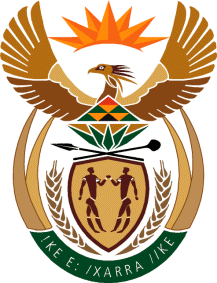 MINISTRY OF TOURISMREPUBLIC OF SOUTH AFRICAPrivate Bag X424, Pretoria, 0001, South Africa. Tel. (+27 12) 444 6780, Fax (+27 12) 444 7027Private Bag X9154, Cape Town, 8000, South Africa. Tel. (+27 21) 469 5800, Fax: (+27 21) 465 3216NATIONAL ASSEMBLY:QUESTION FOR WRITTEN REPLY:Question Number:	1705Date of Publication:	24 July2020NA IQP Number:	28Date of reply:		29 August 2020Mr M S F de Freitas (DA) to ask the Minister of Tourism:  With reference to her reply to question 840 on 28 May 2020, what (a)(i) are the names of the persons who attended the specified meeting and (ii) organisations do they represent and (b)(i) steps have been taken with the aim of meeting the agreed resolutions as at the latest specified date and (ii) on what date has each of the steps been taken?       								   NW2095EREPLY:(i)This is personal information and cannot be released without consent of the individuals concerned.(ii) The organisations who were present at the meeting, are listed as follow: Airlines Association of Southern Africa (AASA)Association of Southern Africa Travel Agents (ASATA)Aviation Coordination ServicesBay of Grace ToursBBEE Charter CouncilBlue TrainBoard of Airline Representatives (BARSA)Cape Town & Western Cape Convention BureauCentury City Conference Centre and HotelCity LodgeCTICCCullinan HoldingsDurban Convention BureauDurban ICCEphraim Mogale Tourism AssociationFederated Hospitality Association Of Southern Africa (FEDHASA)Fly FofaFree State GLAInternational Air Transport Association (IATA)Johannesburg Convention BureauKaribu Leisure ResortLimpopo TourismRestaurant Association of South Africa (RASA)Ritsako Game LodgeRovos RailRoyal African Discoveries SA AirlinkSA Magic (China)Sakhumzi Vilakazi StreetSandstone EstatesSandton Convention CentreSANParksSouth African TourismSouthern Africa Tourism Services Association (SATSA)Southern African Association for the Conference Industry (SAACI)Southern African Vehicle Rental and Leasing Association (SAVRALA)Sun InternationalThebe Investment CorporationTourism Business Council of South Africa (TBCSA)Tourism Marketing South Africa (TOMSA)TourvestTshwane Convention BureauTsogo SunWonder Steam Train (Pty) Ltd(i)What steps have been taken with the aim of meeting the agreed resolutions as at the latest specified date?As reflected in the response to National Assembly Question 840, submitted on 28 May 2020, the meeting that took place on 09 March 2020agreed that the spread of the pandemic in South Africa was still in its early stages, however, the Minister of Tourism committed to the following:To engage National Treasury to assist businesses in distress to access the employment incentives that have been put in place.To negotiate with various meetingsand events owners to postpone to futuredates based on scenarios so that weminimise cancellations.To further engage with the Minister of Labour andEmployment who has agreed to look atrelief measures for those registered withthe UIF.Subsequently, the Department of Tourism has embarked on a range of activities to support the Tourism Sector in dealing with the effects of COVID-19. Interventions by the Department of Tourism include amongst others:The establishment of the Tourism Relief Fund (TRF)Engagement with the Minister of Labour and Employment to develop relief measures for those tourism companies registered with the UIF.The compilation of a list of accommodation facilities, i.e. public, community and privately owned, that can be utilised as quarantine facilities.Working with DIRCO in the repatriation of foreign tourists;The readjustment of the Department’s budget to support the Tourism recovery plan; andThe development of the Tourism Sector Recovery Plan.On what date has each of the steps been taken? The establishment of the Tourism Relief Fund (TRF)	Applications for the Tourism Relief Fund opened on 07 April and closed on 31 May 2020. The budget of the department was readjusted asof March 2020 to accommodate the Tourism Relief Fund at R200 million.Engagement with The Minister of Labour and Employment regarding UIFMechanisms for the facilitation of claims for tourism business was established between TBCSA and the UIF.Quarantine  facilities  Since the implementation of Level 5, of the Risk Adjusted strategy, accommodation facilities were identified to be used as quarantine sites.Repatriation of touristsSince Level 5 of the Risk Adjusted Strategy, tourists were repatriatedThe development of the Tourism Sector Recovery PlanThe Tourism Sector Recovery Plan was developed through intensive consultations and was published for public comments on 1 August 2020.Engagement with events and meeting ownersEngagements were held with meetings and events ownersto appraise them about the situation and the need to explore mitigations to minimize loses. 